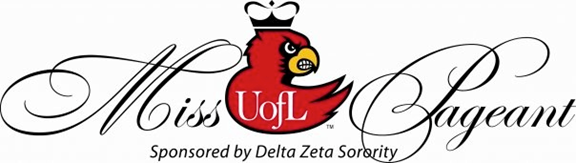 February 4, 2024 Miss University of Louisville Scholarship OrganizationWelcome to the Miss UofL Pageant, we’re so excited for you to be joining us this year. Please make sure all paperwork is returned before the deadline on Friday, December 1st  at 4 PM. If you have any questions contact missuoflcontestants@gmail.com. The pageant will be on Sunday, February 4th at 4 PM at Middletown Auditorium in Stricker Hall on UofL’s Campus. Submit completed paperwork to missuoflcontestants@gmail.com and complete Registration Form (link on web or below). Eligibility: All UofL female students, full-part time are eligible to participate for both the Miss UofL and Miss Cardinal Country titles. Non-UofL students may compete for the Miss Cardinal Country title only. A student includes graduate (medical, dental, law, graduate school, etc) and undergraduate students. Be between the ages of 18 and 28Be a United States citizen.Meet Kentucky residency through one of the following:Resident of Kentucky for at least 30 day preceding the Local Competition Full-time employee in Kentucky for at least 60 days preceding the Local Competition Accepted and successfully registered to physically attend classes at an accredited Kentucky college or university Female, never married, and have never had any children.Be of good moral character, never convicted of a crime, in good health and able to participate in program activities without assistance, and does not consumer any illegal, controlled or dangerous substances or abuse the use of alcohol. Be able to meet the time commitment and responsibilities as set forth by the local or state program in which you compete.There is no entry fee to participate in the pageant, however, each Miss U of L/Cardinal Country pageant contestant however the Miss KY Pageant and Miss America Organization require that every contestant register and pay the annual one-time registration fee of $39.99.  (Must be completed by January 28th) Registration Video Direction:https://vimeo.com/861102856/d18d50f00c?share=copyRegistration details:Scoring Rubric for Local Competition Preliminaries:The scoring percentages in the four phases of competition for local competitions are as follows:Private Interview – 30% + Miss America’s Got Talent (Talent) – 20% + Health and Fitness - 20% (Must wear Rebel Athletic Wear) + Evening Gown - 20% + On Stage Conversation - 10%February 4, 2024 Form ChecklistName of Contestant: 	___________________________________________Address:			___________________________________________Cell Phone:  		___________________________________________E-mail Address:  		___________________________________________Forms completed:_____	Registration Form: https://forms.gle/pmQ25z8QAU5daUB78. _____	Resume _____	Supplemental Fact Sheet _____	Platform Statement _____	Talent Request Form _____	Talent Introduction Form _____	Community Service Form _____	Age & Eligibility Form _____	Pageant Guidelines/Scholarship Rules Acknowledgement Form _____	Other Requirements Acknowledgement Form _____ 	Order Rebel Athetic Fitness Wear _____	One .jpeg 8 X 10 size photo (HEADSHOTS ONLY) in black and white.  _____	Register with Miss America Organization Note: Please see the Miss KY Website for 2023 Local Contestant Contract. Please read this in its entirety. Should you receive a title at the competition you will be required to sign and abide by the contract . (Miss KY Website → Resources → Forms → Miss KY Contestant Forms → 2023 Local Contestant Contract) Miss University of Louisville Scholarship OrganizationMiss Kentucky Contestants ResumeCreate a work/job resume that best reflects your qualifications for the job of Miss Kentucky. The style, format, and content are your choice. Your only restriction is that it must fit on one page. Remember this is your opportunity to demonstrate to the judges why they should consider you for the job of Miss Kentucky. Your Resume, combined with the Social Impact Initiative (SII) Statement, will comprise your entire application for this job. The judges will receive exactly what is submitted. You will notice there is a Required Signature Line at the bottom of the Social Impact Statement. Your signature verifies that everything on the Resume and the Social Impact Statement are true, correct and factual. If any information is found to be otherwise, you risk losing your local title. Examples available on Miss KY Site: https://misskentucky.org/pdf/WEBSITE-RESUME-SUGGESTIONS.pdfMiss University of Louisville Scholarship OrganizationSupplemental Fact SheetName: Date of Birth: Social Security Number: Home Telephone: Cell Phone:  Home Address: Mailing Address: Email Address: University: Major: Year: SOCIAL IMPACT DESCRIPTIONINSTRUCTIONS FOR TYPING THE SOCIAL IMPACT INITIATIVE STATEMENTPlease remember, this is your opportunity to explain to the judges what your chosen Social Impact Initiative (SII) is and why it is important for the Miss America Organization to embrace this SII. In addition, it should explain how your platform will further the Miss America Organization “brand” to the public. This ONE (1) page, single-spaced document combined with the Candidate’s Resume, will comprise your entire application for this job. The judges will receive exactly what is submitted. Any items submitted that do not fit the established criteria will be returned for correction only once. Any items that do not meet the criteria or are submitted after the deadline will not be given to the judges. If your SII Statement arrives on the day of the deadline, but does not meet the criteria, there will not be time to return it to you; therefore, it will not be given to the judges. The candidate may explain the lack of judging materials during her interview, if she so chooses.Go to the work processing program of the computer and start a “new” document. Set margins for 1” on all four sides. The font style may not be any smaller than “10” and no larger than “12” point type using the Times New Roman font style.With the justification set for left, type “Name:” in bold.  Following the colon (:) hit the spacebar twice. Then type your name. Double space down. Set your justification to “center”. Then type in bold and underline the title of your platform. Double space down. Write what you feel is critical for the judges to know about your SII and why it is necessary for you to have the job of Miss America to promote this issue. What you write will be what the judges know about your SII, your role in successfully dealing with this issue, and the role the Miss America Organization may play in your plan. This essay may include some of the following items (this is not meant to be an exhaustive list): A clear definition of the SII and the specific issues you wish to address A plan on how you have or will create awareness of the SII The way in which you have or will change attitudes regarding the issue  The way in which you have or will change behaviors related to this issueThe way in which your SII will move the Miss America Organization forward Your media plans Your marketing strategy How you propose to fund your ideas/plans Any significant accomplishments you have made in regard to your SII At the bottom of the page, you MUST set the justification to the right. Type a line of 26 spaces. Below that line, you must type Signature/Date. Sign and date with the font Lucida Handwriting (or similar script font). Name:  Jane SmithCelebrating Cultural Diversity and InclusivenessIt is imperative that this nation face and embrace its cultural diversity.  While many people have talked about this issue, I believe that most of them have only paid lip service to the true necessity of what needs to be addressed related to this issue.  There is a false truth in merely accepting and tolerating cultural diversity.  I intend to prove that in order to accept and understand people of other cultures; one must be willing to step out of a personal cultural comfort zone and identify the origin of their prejudice.  I will specifically focus on three areas:  Children, Communities, and Businesses.The title of Miss America, combined with the national media already looking at the surface of this issue, will allow me to create the national awareness that must exist.  Currently, the term “Cultural Diversity” is well known in the halls of institutions of higher learning and, perhaps, even in the public school classroom because of the need for some to be politically correct.  But, in order for us to make a true change in attitudes and behaviors of Americans, we must move beyond talk and into action and policy changes.My plan is to motivate the media and to partner with the National Conference for Community and Justice.  This organization has chapters in every major city in the nation and, in many cases, those chapters have community leaders involved who can, with encouragement and challenging, bring this issue out of hiding and into the public light in each of those communities.  Obviously, the media and the NCCJ already exist.  However, what is lacking is a lightening rod to draw attention to this issue.  This is where the Miss America Organization steps into the lead.  What better role is there for Miss America than to be an agent of change in organizing our nation to accept our differences and to create an environment that values each person on individual characteristics rather than on stereotypes or assumptions?  For years, Miss America was seen as a young woman who cut ribbons and appeared in parades.  It is time for “Miss America” to step out of the convertible and lead the parade.  Our country’s ethnic make-up is changing rapidly and our citizen’s fear of terrorism can explode already existing, but deeply hidden prejudices.  I want to be the leader that this nation needs.  This nation needs this issue addressed now and through the already existing NCCJ and its local and state organizations combined with the power of Miss America, we can make a concrete difference now, which will change the direction and the future of our nation.Jane Smith __________________Signature/Date Miss University of Louisville Scholarship PageantTALENT REQUEST FORMDEADLINE:  It is important that you send in your request form as soon as possible in order to reserve your talent. Talent requests will be granted on a "first come, first serve basis." Contestant Name: Address: 1.  Please indicate your talent:  (Check One)       ___Vocal Performance                          ___Dance - Type:        ___Dramatic Reading                            ___Instrumental - Type:       ___Comedy/Monologue                        ___Other - Describe:  2.  Full title of music or presentation you plan to perform for your talent: 3.  Please indicate use of one of the following: (Check One)      ___Recorded Accompaniment Music (preferably CD)             ___No Recorded Accompaniment Music           (NOTE:  CDs are preferred for quality, although cassette tapes will be accepted.) If Contestant is involved in developing the Accompaniment Music, please indicate how (check all that apply):     ____Original Work               ____Composed Music          ____Wrote Lyrics          ____Played Instrument     ____Background Vocals      ____Other:4. Give a full explanation of how you will present your talent.  Indicate if song is upbeat or ballad regardless if you are a      vocalist, dancer, or instrumentalist.  If you plan to sing and dance, please describe.*NOTE:  Your talent presentation is limited to 90 seconds. I understand that there can be no exact duplication of talent presentations and talent requests will be granted on a "first come, first serve" basis.Signature: __________________________________________Miss University of Louisville Scholarship PageantTALENT INTRODUCTIONCONTESTANT: TYPE OF TALENT:  TITLE OF TALENT: TALENT INTRODUCTION: (Maximum 25 words) NOTE: The introduction cannot exceed 25 words. It must end with the contestant's name. The intro should be about the music or performance, rather than the contestant. The artist who wrote or recorded the work should be mentioned. This is a suggested introduction only. The Miss University of Louisville Scholarship Organization Board of Directors reserves the right to change this entire introduction. Miss University of Louisville Scholarship OrganizationCOMMUNITY SERVICE FORMNumber of OrganizationsList the number of groups or organizations (ie, Cancer Society, Diabetes Foundation, Habitat for Humanity, civic groups, church groups, etc) with which you have been involved during the last 12 months: ____________Name the groups or organizations: Number of ProjectsList the total number of Community Service Projects (ie, charity walks and events, recycling, serving meals to the homeless, etc) with which you have been involved during the last 12 months: __________.Name the projects: List the number of hours you spent working on these other Community Service Projects in the last 12 months: ____________.Number of HoursList the total number of hours you spent working on Community Service Projects, including CMN, during the last 12 months: ____________. Funds RaisedList the approximate total amount of money for which you were directly responsible for raising, during the last 12 months, in working with your Community Service Projects:  $____________. ____________________________________________________		_________________Signature								DateMiss University of Louisville Scholarship PageantCONTESTANT AGE AND ELIGIBILITY CONFIRMATIONI do hereby confirm that I meet the age and eligibility requirements set forth on the Miss University of Louisville Scholarship Organization website.   If requested, by the Miss University of Louisville Organization, I will provide one or more of the following to confirm such requirements:Copy of Birth CertificateCurrent School TranscriptCopy of Driver's License_____________________________________________________		_________________Contestant Signature 							Date  (submission of form with typed name constitutes signature)______________________________________________________		_________________Parent Signature 							Date  (submission of form with typed name constitutes signature)Miss University of Louisville Scholarship OrganizationPAGEANT GUIDELINES and SCHOLARSHIP RULESACKNOWLEDGEMENT FORMI hereby acknowledge that I have read, fully understand, and agree to abide by all requirements and restrictions set forth in the Guidelines of the Miss University of Louisville  Scholarship Pageant.  Furthermore, I have read, fully understand, and agree to the terms set forth in the Miss U of L Scholarship Organization's Scholarship Rules._____________________________________________________		_________________Contestant Signature 							Date  (submission of form with typed name constitutes signature)______________________________________________________		_________________Parent Signature 							Date  (submission of form with typed name constitutes signature)Miss University of Louisville Scholarship OrganizationOTHER REQUIREMENTSACKNOWLEDGEMENT FORMPEOPLE’s CHOICE COMPETITIONEach year the Miss UofL Pageant hosts a People’s Choice competition. A cash prize is awarded to the winner. Each contestant should submit a short (about one minute video via phone camera is good). Generally contestants introduce who they are, school, major, hobbies, etc. as well as their social platform. These videos will be posted to the Miss UofL website. Donations via the link shared with the video (and the contestant name in the notes category) as well as “likes and shares” of the post will count as points. ______ I will submit a People’s Choice Video by Thursday, January 11th at 5 PM to compete in the People’s Choice Voting. Include one .jpeg attached 8x10 size photo (HEADSHOTS ONLY) in black and white.------------------------------------------------------------------------------------------------------------------------------REGISTER WITH MISS AMERICA ORGANIZATION There is no entry fee to participate in the pageant, however, each Miss U of L/Cardinal Country pageant contestant however the Miss KY Pageant and Miss America Organization require that every contestant register and pay the annual one-time registration fee of $39.99.  (Must be completed by January 28th) Registration Video Direction:https://vimeo.com/861102856/d18d50f00c?share=copyRegistration details:______ I will register with Miss America Organization by January 28th. ------------------------------------------------------------------------------------------------------------------------------REBEL ATHLETIC FITNESS WEARThe Miss America Scholarship Organization requires that for the athletic wear during the Fitness portion  all contestants order from and wear Rebel Athletics. Please order early to avoid shipping and fulfillment delays. USE CODE: MAOKY2023Order Here: https://www.rebelathletic.com/mao.html***Rebel Athletic wear is required for all Miss America preliminary competitions. Please choose from the REBELxMISSAMERICA collaboration.______ I will register order and wear Rebel Athletic wear. 